Publicado en Madrid el 20/03/2024 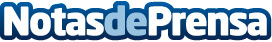 Viajar a México y Asturias sin salir de Madrid a través de la gastronomíaEsta Semana Santa se podrá disfrutar de dos grandes gastronomías fusión sin salir de la capital en La Xida.  Platos tradicionales de la gastronomía asturiana y mexicana y originales platos fusión que transportaran a sus lugares de origen en estos días de fiesta
Datos de contacto:Sonia DíazLa Xida629711881Nota de prensa publicada en: https://www.notasdeprensa.es/viajar-a-mexico-y-asturias-sin-salir-de-madrid Categorias: Gastronomía Madrid Restauración http://www.notasdeprensa.es